27.11.2018                                                                                                          № 25 О назначении публичных (общественных) слушаний 	Руководствуясь Уставом Новоильинского ГП и Положением «О публичных (общественных) слушаниях в Новоильинском ГП»Дума Новоильинского городского поселения РЕШИЛА:1.	Назначить публичные слушания по проекту бюджета Новоильинского ГП на 2019 год и плановый период 2020-2021 годов на 07 декабря 2017 года на 10-00 часов в актовом зале Администрации Новоильинского городского поселения.	2.	Для подготовки и проведения публичных слушаний создать комиссию в составе:	3.	Опубликовать (обнародовать) проект бюджета на 2019 год и плановый период 2020-2021 годов в Нытвенской газете «Наше Прикамье», проект бюджета прилагается.	4.	С документами по проекту бюджета Новоильинского ГП на 2019 год и плановый период 2020-2021 годов можно ознакомиться в финансовом отделе администрации Новоильинского ГП по адресу: п. Новоильинский, ул. Ленина 79, кабинет № 7. Глава городского поселения – глава администрации Новоильинского городского поселения						С.Е. КузьминыхРешение принято 27.11.2018 г. на заседании Думы председатель						         		К.В. МирошинПриложение к решению Думы Новоильинского ГПот 27.11.2018 г. № 25      Прогнозный проект бюджета Новоильинского городского поселения на 2019 год по расходам составит 22663,8 тыс.руб., исходя из прогнозируемого объема поступлений доходов 22663,8 тыс.руб. Источники финансирования расходов в 2019 году:* налоговые и неналоговые доходы 5402,4 тыс.руб.* дотация из районного фонда финансовой поддержки 9567,9 тыс.руб.* субвенции из регионального фонда бюджетам поселения 193,5 тыс.руб.* прочие межбюджетные трансферты, передаваемые бюджетам городских поселений 7500,0 тыс.руб.ДУМА НОВОИЛЬИНСКОГО ГОРОДСКОГО ПОСЕЛЕНИЯ НЫТВЕНСКОГО МУНИЦИПАЛЬНОГО РАЙОНАПЕРМСКОГО КРАЯШЕСТОГО СОЗЫВАРЕШЕНИЕПредседатель- Кузьминых Сергей Евгеньевич, глава Администрации  Новоильинского ГП;Секретарь- Силина Ольга Валентиновна, заместитель начальника Финансового отдела администрации Новоильинского ГП;Члены комиссии:- Попов Юрий  Александрович, начальник Финансового отдела  администрации Новоильинского ГП;- Конюхова Светлана Валерьевна, ведущий специалист Думы Новоильинского ГП;- Мирошин Константин Владимирович, депутат Думы Новоильинского ГП.Прогнозный проект бюджета Новоильинского городского поселения (местного бюджета) на 2019-2021 годыПрогнозный проект бюджета Новоильинского городского поселения (местного бюджета) на 2019-2021 годыПрогнозный проект бюджета Новоильинского городского поселения (местного бюджета) на 2019-2021 годыПрогнозный проект бюджета Новоильинского городского поселения (местного бюджета) на 2019-2021 годыПрогнозный проект бюджета Новоильинского городского поселения (местного бюджета) на 2019-2021 годытыс.руб.КодНаименование групп, подгрупп, статей, подстатей кономической классификации доходов2019 г.2020г.2021г.123451 00 00000 00 0000 000НАЛОГОВЫЕ И НЕНАЛОГОВЫЕ ДОХОДЫ5402,45440,95457,11 01 00000 00 0000 000НАЛОГИ НА ПРИБЫЛЬ, ДОХОДЫ603,3603,3603,31 01 02000 00 0000 000Налог на доходы физических лиц603,3603,3603,31 03 00000 00 0000 000НАЛОГИ НА ТОВАРЫ (РАБОТЫ, УСЛУГИ), РЕАЛИЗУЕМЫЕ НА ТЕРРИТОРИИ РОССИЙСКОЙ ФЕДЕРАЦИИ1138,41176,91222,71 06 00000 00 0000 000НАЛОГИ НА ИМУЩЕСТВО 3401,23401,23401,21 08 00000 00 0000 000ГОСУДАРСТВЕННАЯ ПОШЛИНА15,415,415,41 11 00000 00 0000 000 ДОХОДЫ ОТ ИСПОЛЬЗОВАНИЯ ИМУЩЕСТВА, НАХОДЯЩЕГОСЯ В ГОСУДАРСТВЕННОЙ И МУНИЦИПАЛЬНОЙ СОБСТВЕННОСТИ160,9160,9160,91 13 00000 00 0000 000ДОХОДЫ ОТ ОКАЗАНИЯ ПЛАТНЫХ УСЛУГ (РАБОТ) И КОМПЕНСАЦИИ ЗАТРАТ ГОСУДАРСТВА18,218,218,21 14 00000 00 0000 000 ДОХОДЫ ОТ ПРОДАЖИ МАТЕРИАЛЬНЫХ И НЕМАТЕРИАЛЬНЫХ АКТИВОВ65,065,065,02 00 00000 00 0000 000БЕЗВОЗДМЕЗДНЫЕ ПОСТУПЛЕНИЯ17261,49322,89079,92 02 00000 00 0000 000Безвозмездные поступления от других бюджетов бюджетной системы Российской Федерации17261,49322,89079,92 02 15001 00 0000 151Дотации бюджетам городских поселений на выравнивание бюджетной обеспеченности9567,99263,59020,62 02 30024 13 0000 151Субвенции бюджетам городских поселений на выполнение передаваемых полномочий субъектов РФ193,559,359,32 02 04999 13 0000 151Прочие межбюджетные трансферты, передаваемые бюджетам городских поселений7500,000,00,0ВСЕГО ДОХОДОВ22663,814763,714537,0КодРАСХОДЫ0100ОБЩЕГОСУДАРСТВЕННЫЕ ВОПРОСЫ4166,63960,03960,00300НАЦИОНАЛЬНАЯ БЕЗОПАСНОСТЬ И ПРАВООХРАНИТЕЛЬНАЯ ДЕЯТЕЛЬНОСТЬ 146,8746,8146,80400НАЦИОНАЛЬНАЯ ЭКОНОМИКА2068,22106,72152,50500ЖИЛИЩНО-КОММУНАЛЬНОЕ ХОЗЯЙСТВО11823,33243,23214,60800КУЛЬТУРА И КИНЕМАТОГРАФИЯ 2593,12593,12593,10900ЗДРАВООХРАНЕНИЕ54,354,354,31000СОЦИАЛЬНАЯ ПОЛИТИКА347,4213,2213,21100ФИЗИЧЕСКАЯ КУЛЬТУРА И СПОРТ1464,11464,11464,1Условно-утвержденные расходы382,3738,4ВСЕГО РАСХОДОВ22663,814763,714537,0ДЕФИЦИТ (-), ПРОФИЦИТ (+)0,00,00,0Показатели местного бюджета могут быть изменены в процессе изменения законопроектов Пермского края и Нытвенского района в части финансовой помощи муниципальным образованиям.Показатели местного бюджета могут быть изменены в процессе изменения законопроектов Пермского края и Нытвенского района в части финансовой помощи муниципальным образованиям.Показатели местного бюджета могут быть изменены в процессе изменения законопроектов Пермского края и Нытвенского района в части финансовой помощи муниципальным образованиям.Показатели местного бюджета могут быть изменены в процессе изменения законопроектов Пермского края и Нытвенского района в части финансовой помощи муниципальным образованиям.Показатели местного бюджета могут быть изменены в процессе изменения законопроектов Пермского края и Нытвенского района в части финансовой помощи муниципальным образованиям.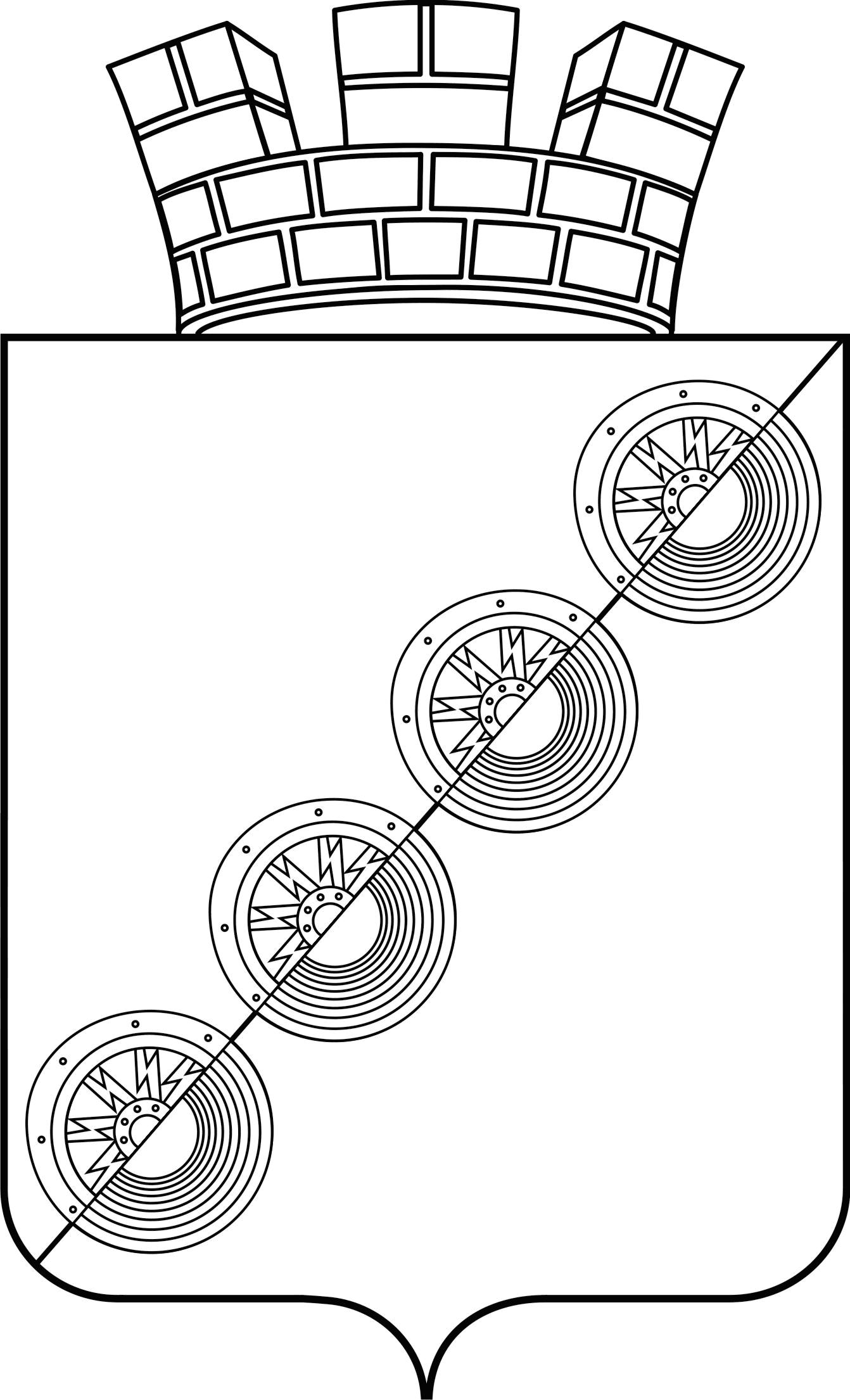 